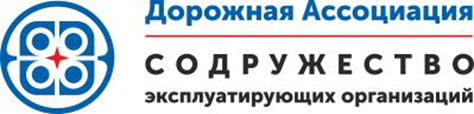 Курс повышения квалификации для руководителей и инженеров дорожных лабораторий по теме: «Система проектирования горячих асфальтобетонных смесей, основанная на европейском опыте (Евроасфальт)» (11-15 марта 2024 г., г. Москва) День 1, понедельник 11 мартаКонференц-зал «ПАЛЕХ», 3 этаж Дельта-корпуса ГК «Измайлово» День 1, понедельник 11 мартаКонференц-зал «ПАЛЕХ», 3 этаж Дельта-корпуса ГК «Измайлово» День 1, понедельник 11 мартаКонференц-зал «ПАЛЕХ», 3 этаж Дельта-корпуса ГК «Измайлово» День 1, понедельник 11 мартаКонференц-зал «ПАЛЕХ», 3 этаж Дельта-корпуса ГК «Измайлово» День 1, понедельник 11 мартаКонференц-зал «ПАЛЕХ», 3 этаж Дельта-корпуса ГК «Измайлово» День 1, понедельник 11 мартаКонференц-зал «ПАЛЕХ», 3 этаж Дельта-корпуса ГК «Измайлово» День 1, понедельник 11 мартаКонференц-зал «ПАЛЕХ», 3 этаж Дельта-корпуса ГК «Измайлово»Теоретическая часть с участием всей группыТеоретическая часть с участием всей группыТеоретическая часть с участием всей группыТеоретическая часть с участием всей группыТеоретическая часть с участием всей группыТеоретическая часть с участием всей группыТеоретическая часть с участием всей группыПриветственное словоПриветственное словоПриветственное слово9:30 - 9:359:30 - 9:35Минеральный порошок по ГОСТ 32761-2014. Технические требования, методы испытаний и оборудование для испытаний. Отличия от ранее действующих стандартов.Минеральный порошок по ГОСТ 32761-2014. Технические требования, методы испытаний и оборудование для испытаний. Отличия от ранее действующих стандартов.Минеральный порошок по ГОСТ 32761-2014. Технические требования, методы испытаний и оборудование для испытаний. Отличия от ранее действующих стандартов.СизовДмитрий Александрович9:35 – 11:459:35 – 11:45Щебень и гравий из горных пород по ГОСТ 32703-2014. Технические требования, методы испытаний и оборудование для испытаний. Отличия от ранее действующих стандартов.Щебень и гравий из горных пород по ГОСТ 32703-2014. Технические требования, методы испытаний и оборудование для испытаний. Отличия от ранее действующих стандартов.Щебень и гравий из горных пород по ГОСТ 32703-2014. Технические требования, методы испытаний и оборудование для испытаний. Отличия от ранее действующих стандартов.СизовДмитрий Александрович9:35 – 11:459:35 – 11:45Перерыв, кофе-брейк                                                                                                    11:45 - 12:00Перерыв, кофе-брейк                                                                                                    11:45 - 12:00Перерыв, кофе-брейк                                                                                                    11:45 - 12:00Перерыв, кофе-брейк                                                                                                    11:45 - 12:00Перерыв, кофе-брейк                                                                                                    11:45 - 12:00Перерыв, кофе-брейк                                                                                                    11:45 - 12:00Перерыв, кофе-брейк                                                                                                    11:45 - 12:00Смеси щебеночно-гравийно-песчаные по ГОСТ Р 70458-2022. Смеси щебеночно-песчаные шлаковые по ГОСТ Р 58770-2019.Технические требования, методы испытаний и оборудование для испытаний. Отличия от ранее действующих стандартов. Основные положения.Смеси щебеночно-гравийно-песчаные по ГОСТ Р 70458-2022. Смеси щебеночно-песчаные шлаковые по ГОСТ Р 58770-2019.Технические требования, методы испытаний и оборудование для испытаний. Отличия от ранее действующих стандартов. Основные положения.Смеси щебеночно-гравийно-песчаные по ГОСТ Р 70458-2022. Смеси щебеночно-песчаные шлаковые по ГОСТ Р 58770-2019.Технические требования, методы испытаний и оборудование для испытаний. Отличия от ранее действующих стандартов. Основные положения.СизовДмитрий Александрович12:00-13:0012:00-13:00Смеси песчано-гравийные в соответствии с проектом национального стандарта.  Технические требования, методы испытаний и оборудование для испытаний. Отличия от ранее действующих стандартов. Основные положения.Смеси песчано-гравийные в соответствии с проектом национального стандарта.  Технические требования, методы испытаний и оборудование для испытаний. Отличия от ранее действующих стандартов. Основные положения.Смеси песчано-гравийные в соответствии с проектом национального стандарта.  Технические требования, методы испытаний и оборудование для испытаний. Отличия от ранее действующих стандартов. Основные положения.СизовДмитрий Александрович12:00-13:0012:00-13:00Обеденный перерыв, кафе «Амазония», 1 этаж                                             13:00- 14:00Обеденный перерыв, кафе «Амазония», 1 этаж                                             13:00- 14:00Обеденный перерыв, кафе «Амазония», 1 этаж                                             13:00- 14:00Обеденный перерыв, кафе «Амазония», 1 этаж                                             13:00- 14:00Обеденный перерыв, кафе «Амазония», 1 этаж                                             13:00- 14:00Обеденный перерыв, кафе «Амазония», 1 этаж                                             13:00- 14:00Обеденный перерыв, кафе «Амазония», 1 этаж                                             13:00- 14:00Песок природный и дробленый по ГОСТ 32824 -2014 и ГОСТ 32730-2014 Технические требования, методы испытаний и оборудование для испытаний. Отличия от ранее действующих стандартовПесок природный и дробленый по ГОСТ 32824 -2014 и ГОСТ 32730-2014 Технические требования, методы испытаний и оборудование для испытаний. Отличия от ранее действующих стандартовПесок природный и дробленый по ГОСТ 32824 -2014 и ГОСТ 32730-2014 Технические требования, методы испытаний и оборудование для испытаний. Отличия от ранее действующих стандартовЗарифов Равиль Ренатович14:00-15:4514:00-15:45Национальные стандарты на грунты и ЩПС, укрепленные органическим и неорганическим вяжущим. Основные положенияНациональные стандарты на грунты и ЩПС, укрепленные органическим и неорганическим вяжущим. Основные положенияНациональные стандарты на грунты и ЩПС, укрепленные органическим и неорганическим вяжущим. Основные положенияЗарифов Равиль Ренатович14:00-15:4514:00-15:45Комплексные минеральные вяжущие для грунтов. Основные положения разрабатываемого стандартаКомплексные минеральные вяжущие для грунтов. Основные положения разрабатываемого стандартаКомплексные минеральные вяжущие для грунтов. Основные положения разрабатываемого стандартаЗарифов Равиль Ренатович14:00-15:4514:00-15:45Метод определения сцепления асфальтобетонных слоев. Методика испытания, применяемое оборудование и назначение требованийМетод определения сцепления асфальтобетонных слоев. Методика испытания, применяемое оборудование и назначение требованийМетод определения сцепления асфальтобетонных слоев. Методика испытания, применяемое оборудование и назначение требованийЗарифов Равиль Ренатович14:00-15:4514:00-15:45Перерыв, кофе-брейк                                                                                                           15:45 - 16:00         Перерыв, кофе-брейк                                                                                                           15:45 - 16:00         Перерыв, кофе-брейк                                                                                                           15:45 - 16:00         Перерыв, кофе-брейк                                                                                                           15:45 - 16:00         Перерыв, кофе-брейк                                                                                                           15:45 - 16:00         Перерыв, кофе-брейк                                                                                                           15:45 - 16:00         Перерыв, кофе-брейк                                                                                                           15:45 - 16:00         Геосинтетические материалы. Классификация геосинтетических материалов, выполняемые функции при строительстве автомобильных дорог, технические требования и методы испытаний.Геосинтетические материалы. Классификация геосинтетических материалов, выполняемые функции при строительстве автомобильных дорог, технические требования и методы испытаний.Геосинтетические материалы. Классификация геосинтетических материалов, выполняемые функции при строительстве автомобильных дорог, технические требования и методы испытаний.Курганов ЕвгенийАлександрович16:00-17:2016:00-17:20 17-30 – Дружеский ужин в ресторане «Амазония», 1 этаж 17-30 – Дружеский ужин в ресторане «Амазония», 1 этаж 17-30 – Дружеский ужин в ресторане «Амазония», 1 этаж 17-30 – Дружеский ужин в ресторане «Амазония», 1 этаж 17-30 – Дружеский ужин в ресторане «Амазония», 1 этаж 17-30 – Дружеский ужин в ресторане «Амазония», 1 этаж 17-30 – Дружеский ужин в ресторане «Амазония», 1 этаж День 2, вторник, 12 мартаКонференц-зал «ПАЛЕХ», 3 этаж Дельта-корпуса ГК «Измайлово» День 2, вторник, 12 мартаКонференц-зал «ПАЛЕХ», 3 этаж Дельта-корпуса ГК «Измайлово» День 2, вторник, 12 мартаКонференц-зал «ПАЛЕХ», 3 этаж Дельта-корпуса ГК «Измайлово» День 2, вторник, 12 мартаКонференц-зал «ПАЛЕХ», 3 этаж Дельта-корпуса ГК «Измайлово» День 2, вторник, 12 мартаКонференц-зал «ПАЛЕХ», 3 этаж Дельта-корпуса ГК «Измайлово» День 2, вторник, 12 мартаКонференц-зал «ПАЛЕХ», 3 этаж Дельта-корпуса ГК «Измайлово» День 2, вторник, 12 мартаКонференц-зал «ПАЛЕХ», 3 этаж Дельта-корпуса ГК «Измайлово»Теоретическая часть с участием всей группыТеоретическая часть с участием всей группыТеоретическая часть с участием всей группыТеоретическая часть с участием всей группыТеоретическая часть с участием всей группыТеоретическая часть с участием всей группыТеоретическая часть с участием всей группыБитумы нефтяные дорожные вязкие. Технические требования, методы испытаний и оборудование для испытаний. Отличия от ранее действующих стандартов.Битумы нефтяные дорожные вязкие. Технические требования, методы испытаний и оборудование для испытаний. Отличия от ранее действующих стандартов.Битумы нефтяные дорожные вязкие. Технические требования, методы испытаний и оборудование для испытаний. Отличия от ранее действующих стандартов.Симчук АлександрНиколаевич9:30 - 11:009:30 - 11:00Перерыв, кофе-брейкПерерыв, кофе-брейкПерерыв, кофе-брейкПерерыв, кофе-брейкПерерыв, кофе-брейк11:00 - 11:2011:00 - 11:20Полимерно-битумные вяжущие. Технические требования, методы испытаний и оборудование для испытаний.Полимерно-битумные вяжущие. Технические требования, методы испытаний и оборудование для испытаний.Полимерно-битумные вяжущие. Технические требования, методы испытаний и оборудование для испытаний.Симчук АлександрНиколаевич11:20 – 13:0011:20 – 13:00Методика определения расчетных температур.Максимальная расчетная температура слоя. Минимальная расчетная температура слоя. Скорректированная максимальная расчетная температура слоя.Методика определения расчетных температур.Максимальная расчетная температура слоя. Минимальная расчетная температура слоя. Скорректированная максимальная расчетная температура слоя.Методика определения расчетных температур.Максимальная расчетная температура слоя. Минимальная расчетная температура слоя. Скорректированная максимальная расчетная температура слоя.Симчук АлександрНиколаевич11:20 – 13:0011:20 – 13:00Обеденный перерыв, кафе «Амазония», 1 этажОбеденный перерыв, кафе «Амазония», 1 этажОбеденный перерыв, кафе «Амазония», 1 этажОбеденный перерыв, кафе «Амазония», 1 этажОбеденный перерыв, кафе «Амазония», 1 этаж13.00-14.0013.00-14.00Асфальтобетон по ГОСТ Р 58406.1 и ГОСТ Р 58406.2. Требования к материалам, особенности подбора состава и оценки качества. Положения новых национальных стандартов.Асфальтобетон по ГОСТ Р 58406.1 и ГОСТ Р 58406.2. Требования к материалам, особенности подбора состава и оценки качества. Положения новых национальных стандартов.Асфальтобетон по ГОСТ Р 58406.1 и ГОСТ Р 58406.2. Требования к материалам, особенности подбора состава и оценки качества. Положения новых национальных стандартов.Жданов Кирилл Алексеевич14:00 - 15:3014:00 - 15:30Асфальтобетон теплый, литой, переработанный (RAP).Основные положения, классификация, назначение.Асфальтобетон теплый, литой, переработанный (RAP).Основные положения, классификация, назначение.Асфальтобетон теплый, литой, переработанный (RAP).Основные положения, классификация, назначение.Жданов Кирилл Алексеевич14:00 - 15:3014:00 - 15:30ПерерывПерерывПерерывПерерывПерерыв15.30 – 15.4515.30 – 15.45Смеси холодные органоминеральные с вторичным асфальтобетоном.Основные положения ГОСТ Р 70197.1. История разработки стандарта. Смеси холодные органоминеральные с вторичным асфальтобетоном.Основные положения ГОСТ Р 70197.1. История разработки стандарта. Смеси холодные органоминеральные с вторичным асфальтобетоном.Основные положения ГОСТ Р 70197.1. История разработки стандарта. Жданов Кирилл Алексеевич15:45- 17:1515:45- 17:1517-30 – выезд на экскурсию, по окончании – возвращение в отель 17-30 – выезд на экскурсию, по окончании – возвращение в отель 17-30 – выезд на экскурсию, по окончании – возвращение в отель 17-30 – выезд на экскурсию, по окончании – возвращение в отель 17-30 – выезд на экскурсию, по окончании – возвращение в отель 17-30 – выезд на экскурсию, по окончании – возвращение в отель 17-30 – выезд на экскурсию, по окончании – возвращение в отель День 3, среда, 13 мартаПрактические занятия в испытательной лаборатории АНО «НИИ ТСК»(Адрес: г. Москва, ул. Авиамоторная, д. 73 А, стр.16)8-30 – сбор группы у входа в отель корпуса Дельта Измайлово трансфер в испытательную лабораторию АНО НИИ ТСКДень 3, среда, 13 мартаПрактические занятия в испытательной лаборатории АНО «НИИ ТСК»(Адрес: г. Москва, ул. Авиамоторная, д. 73 А, стр.16)8-30 – сбор группы у входа в отель корпуса Дельта Измайлово трансфер в испытательную лабораторию АНО НИИ ТСКДень 3, среда, 13 мартаПрактические занятия в испытательной лаборатории АНО «НИИ ТСК»(Адрес: г. Москва, ул. Авиамоторная, д. 73 А, стр.16)8-30 – сбор группы у входа в отель корпуса Дельта Измайлово трансфер в испытательную лабораторию АНО НИИ ТСКДень 3, среда, 13 мартаПрактические занятия в испытательной лаборатории АНО «НИИ ТСК»(Адрес: г. Москва, ул. Авиамоторная, д. 73 А, стр.16)8-30 – сбор группы у входа в отель корпуса Дельта Измайлово трансфер в испытательную лабораторию АНО НИИ ТСКДень 3, среда, 13 мартаПрактические занятия в испытательной лаборатории АНО «НИИ ТСК»(Адрес: г. Москва, ул. Авиамоторная, д. 73 А, стр.16)8-30 – сбор группы у входа в отель корпуса Дельта Измайлово трансфер в испытательную лабораторию АНО НИИ ТСКДень 3, среда, 13 мартаПрактические занятия в испытательной лаборатории АНО «НИИ ТСК»(Адрес: г. Москва, ул. Авиамоторная, д. 73 А, стр.16)8-30 – сбор группы у входа в отель корпуса Дельта Измайлово трансфер в испытательную лабораторию АНО НИИ ТСКДень 3, среда, 13 мартаПрактические занятия в испытательной лаборатории АНО «НИИ ТСК»(Адрес: г. Москва, ул. Авиамоторная, д. 73 А, стр.16)8-30 – сбор группы у входа в отель корпуса Дельта Измайлово трансфер в испытательную лабораторию АНО НИИ ТСКЛекторы: Дедковский Илья Александрович; Малов Ярослав Иванович; Харпаев Андрей Валерьевич; Ильченко Анастасия Михайловна; Зарифов Равиль Ренатович;  Сизов Дмитрий Александрович; Никитин Максим Игоревич; Курганов Евгений АлександровичЛекторы: Дедковский Илья Александрович; Малов Ярослав Иванович; Харпаев Андрей Валерьевич; Ильченко Анастасия Михайловна; Зарифов Равиль Ренатович;  Сизов Дмитрий Александрович; Никитин Максим Игоревич; Курганов Евгений АлександровичЛекторы: Дедковский Илья Александрович; Малов Ярослав Иванович; Харпаев Андрей Валерьевич; Ильченко Анастасия Михайловна; Зарифов Равиль Ренатович;  Сизов Дмитрий Александрович; Никитин Максим Игоревич; Курганов Евгений АлександровичЛекторы: Дедковский Илья Александрович; Малов Ярослав Иванович; Харпаев Андрей Валерьевич; Ильченко Анастасия Михайловна; Зарифов Равиль Ренатович;  Сизов Дмитрий Александрович; Никитин Максим Игоревич; Курганов Евгений АлександровичЛекторы: Дедковский Илья Александрович; Малов Ярослав Иванович; Харпаев Андрей Валерьевич; Ильченко Анастасия Михайловна; Зарифов Равиль Ренатович;  Сизов Дмитрий Александрович; Никитин Максим Игоревич; Курганов Евгений АлександровичЛекторы: Дедковский Илья Александрович; Малов Ярослав Иванович; Харпаев Андрей Валерьевич; Ильченко Анастасия Михайловна; Зарифов Равиль Ренатович;  Сизов Дмитрий Александрович; Никитин Максим Игоревич; Курганов Евгений АлександровичЛекторы: Дедковский Илья Александрович; Малов Ярослав Иванович; Харпаев Андрей Валерьевич; Ильченко Анастасия Михайловна; Зарифов Равиль Ренатович;  Сизов Дмитрий Александрович; Никитин Максим Игоревич; Курганов Евгений АлександровичГруппа делится на 3 подгруппы.Практическая часть (отдельно для каждой подгруппы)Группа делится на 3 подгруппы.Практическая часть (отдельно для каждой подгруппы)Группа делится на 3 подгруппы.Практическая часть (отдельно для каждой подгруппы)Группа делится на 3 подгруппы.Практическая часть (отдельно для каждой подгруппы)Группа делится на 3 подгруппы.Практическая часть (отдельно для каждой подгруппы)Группа делится на 3 подгруппы.Практическая часть (отдельно для каждой подгруппы)Группа делится на 3 подгруппы.Практическая часть (отдельно для каждой подгруппы)С 9.30 до 17:00 – занятия в испытательной лабораторииС 9.30 до 17:00 – занятия в испытательной лабораторииС 9.30 до 17:00 – занятия в испытательной лабораторииС 9.30 до 17:00 – занятия в испытательной лабораторииС 9.30 до 17:00 – занятия в испытательной лабораторииС 9.30 до 17:00 – занятия в испытательной лабораторииС 9.30 до 17:00 – занятия в испытательной лабораторииАсфальтобетонАсфальтобетон1Дедковский И.А.Малов Я.И.9:30 – 10:309:30 – 10:30БитумБитум2Харпаев А.В.Ильченко А.М.9:30 – 10:309:30 – 10:30Минеральные материалыМинеральные материалы3Зарифов Р.Р.Сизов Д.А.9:30 – 10:309:30 – 10:30Перерыв, кофе-брейкПерерыв, кофе-брейкПерерыв, кофе-брейкПерерыв, кофе-брейкПерерыв, кофе-брейк10:30 - 10:4010:30 - 10:40Асфальтобетон11Дедковский И.А.Малов Я.И.10:40-11:4010:40-11:40Битум22Харпаев А.В.Ильченко А.М.10:40-11:4010:40-11:40Минеральные материалы33Зарифов Р.Р.Сизов Д.А.10:40-11:4010:40-11:40Перерыв, кофе-брейкПерерыв, кофе-брейкПерерыв, кофе-брейкПерерыв, кофе-брейкПерерыв, кофе-брейк11:40-11:5011:40-11:50Асфальтобетон11Дедковский И.А.Малов Я.И.11:50-12:5011:50-12:50Битум22Харпаев А.В.Ильченко А.М.11:50-12:5011:50-12:50Минеральные материалы33Зарифов Р.Р.Сизов Д.А.11:50-12:5011:50-12:50Обеденный перерывОбеденный перерывОбеденный перерывОбеденный перерывОбеденный перерыв12:50-13:5012:50-13:50Асфальтобетон11Дедковский И.А.Малов Я.И.13:50-14:5013:50-14:50Геосинтетика22Никитин М.И.Курганов Е.А.13:50-14:5013:50-14:50Минеральные материалы33Зарифов Р.Р.Сизов Д.А.13:50-14:5013:50-14:50Перерыв, кофе-брейкПерерыв, кофе-брейкПерерыв, кофе-брейкПерерыв, кофе-брейкПерерыв, кофе-брейк14:50-15:0014:50-15:00Асфальтобетон33Дедковский И.А.Малов Я.И.15:00-16:0015:00-16:00Битум11Харпаев А.В.Ильченко А.М.15:00-16:0015:00-16:00Минеральные материалы22Зарифов Р.Р.Сизов Д.А.15:00-16:0015:00-16:00Перерыв, кофе-брейкПерерыв, кофе-брейкПерерыв, кофе-брейкПерерыв, кофе-брейкПерерыв, кофе-брейк16:00-16:1016:00-16:10Асфальтобетон33Дедковский И.А.Малов Я.И.16:10-17:0016:10-17:00Битум11Харпаев А.В.Ильченко А.М.16:10-17:0016:10-17:00Минеральные материалы22Зарифов Р.Р.Сизов Д.А.16:10-17:0016:10-17:0017-00 – трансфер в отель, свободное время17-00 – трансфер в отель, свободное время17-00 – трансфер в отель, свободное время17-00 – трансфер в отель, свободное время17-00 – трансфер в отель, свободное время17-00 – трансфер в отель, свободное время17-00 – трансфер в отель, свободное времяДень 4, четверг, 14 мартаПрактические занятия в испытательной лаборатории АНО «НИИ ТСК»(Адрес: г. Москва, ул. Авиамоторная, д. 73 А, стр.16)8-30 – сбор группы у входа в отельтрансфер в испытательную лабораторию АНО НИИ ТСКДень 4, четверг, 14 мартаПрактические занятия в испытательной лаборатории АНО «НИИ ТСК»(Адрес: г. Москва, ул. Авиамоторная, д. 73 А, стр.16)8-30 – сбор группы у входа в отельтрансфер в испытательную лабораторию АНО НИИ ТСКДень 4, четверг, 14 мартаПрактические занятия в испытательной лаборатории АНО «НИИ ТСК»(Адрес: г. Москва, ул. Авиамоторная, д. 73 А, стр.16)8-30 – сбор группы у входа в отельтрансфер в испытательную лабораторию АНО НИИ ТСКДень 4, четверг, 14 мартаПрактические занятия в испытательной лаборатории АНО «НИИ ТСК»(Адрес: г. Москва, ул. Авиамоторная, д. 73 А, стр.16)8-30 – сбор группы у входа в отельтрансфер в испытательную лабораторию АНО НИИ ТСКДень 4, четверг, 14 мартаПрактические занятия в испытательной лаборатории АНО «НИИ ТСК»(Адрес: г. Москва, ул. Авиамоторная, д. 73 А, стр.16)8-30 – сбор группы у входа в отельтрансфер в испытательную лабораторию АНО НИИ ТСКДень 4, четверг, 14 мартаПрактические занятия в испытательной лаборатории АНО «НИИ ТСК»(Адрес: г. Москва, ул. Авиамоторная, д. 73 А, стр.16)8-30 – сбор группы у входа в отельтрансфер в испытательную лабораторию АНО НИИ ТСКДень 4, четверг, 14 мартаПрактические занятия в испытательной лаборатории АНО «НИИ ТСК»(Адрес: г. Москва, ул. Авиамоторная, д. 73 А, стр.16)8-30 – сбор группы у входа в отельтрансфер в испытательную лабораторию АНО НИИ ТСКГруппа делится на 3 подгруппы.Практическая часть (отдельно для каждой подгруппы)Группа делится на 3 подгруппы.Практическая часть (отдельно для каждой подгруппы)Группа делится на 3 подгруппы.Практическая часть (отдельно для каждой подгруппы)Группа делится на 3 подгруппы.Практическая часть (отдельно для каждой подгруппы)Группа делится на 3 подгруппы.Практическая часть (отдельно для каждой подгруппы)Группа делится на 3 подгруппы.Практическая часть (отдельно для каждой подгруппы)Группа делится на 3 подгруппы.Практическая часть (отдельно для каждой подгруппы)С 9.30 до 17.00 – занятия в испытательной лабораторииС 9.30 до 17.00 – занятия в испытательной лабораторииС 9.30 до 17.00 – занятия в испытательной лабораторииС 9.30 до 17.00 – занятия в испытательной лабораторииС 9.30 до 17.00 – занятия в испытательной лабораторииС 9.30 до 17.00 – занятия в испытательной лабораторииС 9.30 до 17.00 – занятия в испытательной лабораторииАсфальтобетонАсфальтобетон3Дедковский И.А.Малов Я.И.9:30 – 10:309:30 – 10:30БитумБитум1Харпаев А.В.Ильченко А.М.9:30 – 10:309:30 – 10:30Минеральные материалыМинеральные материалы2Зарифов Р.Р.Сизов Д.А.9:30 – 10:309:30 – 10:30Перерыв, кофе-брейкПерерыв, кофе-брейкПерерыв, кофе-брейкПерерыв, кофе-брейкПерерыв, кофе-брейк10:30 - 10:4010:30 - 10:40Асфальтобетон33Дедковский И.А.Малов Я.И.10:40-11:4010:40-11:40Геосинтетика11Никитин М.И.Курганов Е.А.10:40-11:4010:40-11:40Минеральные материалы22Зарифов Р.Р.Сизов Д.А.10:40-11:4010:40-11:40Перерыв, кофе-брейкПерерыв, кофе-брейкПерерыв, кофе-брейкПерерыв, кофе-брейкПерерыв, кофе-брейк11:40-11:5011:40-11:50АсфальтобетонАсфальтобетон2Дедковский И.А.Малов Я.И.11:50 – 12:5011:50 – 12:50БитумБитум3Харпаев А.В.Ильченко А.М.11:50 – 12:5011:50 – 12:50Минеральные материалыМинеральные материалы1Зарифов Р.Р.Сизов Д.А.11:50 – 12:5011:50 – 12:50Обеденный перерывОбеденный перерывОбеденный перерывОбеденный перерывОбеденный перерыв12:50 - 13:5012:50 - 13:50АсфальтобетонАсфальтобетон2Дедковский И.А.Малов Я.И.13:50 – 14:5013:50 – 14:50БитумБитум3Харпаев А.В.Ильченко А.М.13:50 – 14:5013:50 – 14:50Минеральные материалыМинеральные материалы1Зарифов Р.Р.Сизов Д.А.13:50 – 14:5013:50 – 14:50Перерыв, кофе-брейкПерерыв, кофе-брейкПерерыв, кофе-брейкПерерыв, кофе-брейкПерерыв, кофе-брейк14:50 - 15:0014:50 - 15:00АсфальтобетонАсфальтобетон2Дедковский И.А.Малов Я.И.15:00 – 16:0015:00 – 16:00БитумБитум3Харпаев А.В.Ильченко А.М.15:00 – 16:0015:00 – 16:00Минеральные материалыМинеральные материалы1Зарифов Р.Р.Сизов Д.А.15:00 – 16:0015:00 – 16:00Перерыв, кофе-брейкПерерыв, кофе-брейкПерерыв, кофе-брейкПерерыв, кофе-брейкПерерыв, кофе-брейк16:00 - 16:1016:00 - 16:10Асфальтобетон22Дедковский И.А.Малов Я.И.16:10-17:0016:10-17:00Геосинтетика33Никитин М.И.Курганов Е.А.16:10-17:0016:10-17:00Минеральные материалы11Зарифов Р.Р.Сизов Д.А.16:10-17:0016:10-17:0017-00 – трансфер в отель, свободное время17-00 – трансфер в отель, свободное время17-00 – трансфер в отель, свободное время17-00 – трансфер в отель, свободное время17-00 – трансфер в отель, свободное время17-00 – трансфер в отель, свободное время17-00 – трансфер в отель, свободное времяДень 5, пятница, 15 мартаКонференц-зал «ПАЛЕХ», 3 этаж Дельта-корпуса ГК «Измайлово»День 5, пятница, 15 мартаКонференц-зал «ПАЛЕХ», 3 этаж Дельта-корпуса ГК «Измайлово»День 5, пятница, 15 мартаКонференц-зал «ПАЛЕХ», 3 этаж Дельта-корпуса ГК «Измайлово»День 5, пятница, 15 мартаКонференц-зал «ПАЛЕХ», 3 этаж Дельта-корпуса ГК «Измайлово»День 5, пятница, 15 мартаКонференц-зал «ПАЛЕХ», 3 этаж Дельта-корпуса ГК «Измайлово»День 5, пятница, 15 мартаКонференц-зал «ПАЛЕХ», 3 этаж Дельта-корпуса ГК «Измайлово»День 5, пятница, 15 мартаКонференц-зал «ПАЛЕХ», 3 этаж Дельта-корпуса ГК «Измайлово»Теоретическая часть с участием всей группыТеоретическая часть с участием всей группыТеоретическая часть с участием всей группыТеоретическая часть с участием всей группыТеоретическая часть с участием всей группыТеоретическая часть с участием всей группыТеоретическая часть с участием всей группыОсобенности технического регулирования, стандартизации, аккредитации и метрологического обеспечения после вступления в действие технического регламента Таможенного союза «Безопасность автомобильных дорог» (ТР ТС 014/2011)Особенности технического регулирования, стандартизации, аккредитации и метрологического обеспечения после вступления в действие технического регламента Таможенного союза «Безопасность автомобильных дорог» (ТР ТС 014/2011)Особенности технического регулирования, стандартизации, аккредитации и метрологического обеспечения после вступления в действие технического регламента Таможенного союза «Безопасность автомобильных дорог» (ТР ТС 014/2011)Медведев Дмитрий Викторович 9:00 - 10:309:00 - 10:30Перерыв, кофе-брейкПерерыв, кофе-брейкПерерыв, кофе-брейкПерерыв, кофе-брейкПерерыв, кофе-брейк10:30 - 10:4510:30 - 10:45Применение асфальтобетонных смесей при проектировании нежестких дорожных одежд.Контроль показателей деформативности отдельных конструктивных слоев и несущей способности дорожных одежд при строительстве, приемке и эксплуатацииПрименение асфальтобетонных смесей при проектировании нежестких дорожных одежд.Контроль показателей деформативности отдельных конструктивных слоев и несущей способности дорожных одежд при строительстве, приемке и эксплуатацииПрименение асфальтобетонных смесей при проектировании нежестких дорожных одежд.Контроль показателей деформативности отдельных конструктивных слоев и несущей способности дорожных одежд при строительстве, приемке и эксплуатацииГорский Михаил Юрьевич10:45 -12:0010:45 -12:00Обмен опытом, обсуждение пройденного материала Тестирование. Вручение удостоверенийОбмен опытом, обсуждение пройденного материала Тестирование. Вручение удостоверенийОбмен опытом, обсуждение пройденного материала Тестирование. Вручение удостоверений12:00 – 13:0012:00 – 13:00Обеденный перерыв, кафе «Амазония» 1 этажОбеденный перерыв, кафе «Амазония» 1 этажОбеденный перерыв, кафе «Амазония» 1 этажОбеденный перерыв, кафе «Амазония» 1 этажОбеденный перерыв, кафе «Амазония» 1 этаж13:00 - 14:0013:00 - 14:00Отъезд слушателейОтъезд слушателейОтъезд слушателейОтъезд слушателейОтъезд слушателейОтъезд слушателейОтъезд слушателей